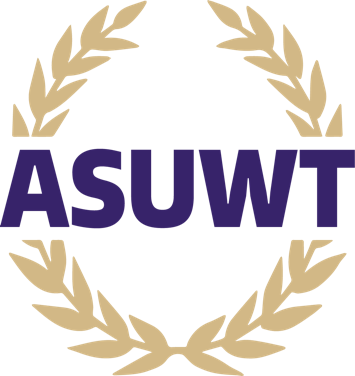 Student Technology Fee CommitteeOfficial MeetingDate & Time: 04/02/24 @11amLocation: TPS 110Zoom: https://washington.zoom.us/j/4917079050Call to Order at 11:01amRoll Call Approval of the MinutesMotion to approve minutes by Buruk, seconded by NavneetApproval of the AgendaMotion to approve agenda by Quienten, seconded by LwaziOpen Public ForumFinished Business[Voting] Annual Allocation 24A0428 (Hootsuite)[Discussion]Worth it Motion to vote as it by Lizzy, seconded by Quienten 5-0-0[Voting] Annual Allocation 24A0430 [Discussion]Training is a lot to fund student workers, previously 4 students and now adding 2 more. Tentative plan to have a 20% budget cut.Motion to vote as is by Buruk, seconded by Lizzy0-0-5Motion to amend to a 20% budget cut by Buruk, seconded by Lizzy[Discussion]$56,000 might still be too much. Students may also increase hours as quarters progress.4-0-1Motion to vote on amended amount by Navneet, seconded by Lizzy1-1-2Motion by Lizzy, seconded by Buruk, to bring back proposal 30 later.5-0-0[Voting] Annual Allocation 24A0431 Motion to approve as is by Buruk, seconded by Lizzy0-0-5Motion to amend to 10% budget reduction by Lizzy, seconded by Navneet[Discussion]20 instead of 30 hotspots, recommendation to reduce hotspots since hotspots are not as popular these days.5-0-0Motion to vote on amended amount by Buruk, seconded by Navneet5-0-0[Voting] Annual Allocation 24A0433 Motion to vote as is by Buruk, seconded by Quienten.5-0-0[Voting] Annual Allocation 24A0434 Motion to move proposal to a later time by Buruk, seconded by Quienten.4-1-0[Voting] Annual Allocation 24A0435 Motion to approve as is by Quienten, seconded by Lizzy[Discussion]Bring your own paper printers aren’t used as much, however, they are available in some 24/7 buildings.3-1-1[Voting] Annual Allocation 24A0436Motion to vote as is by Buruk, seconded by Lwazi4-0-1[Voting] Annual Allocation 24A0437 Motion to vote as is by Buruk, seconded by Quienten5-0-0[Voting] Annual Allocation 24A0440 Motion to vote as is by Buruk, seconded by Lizzy[Discussion]Although it’s a hefty price, it brings the campus together.5-0-0[Voting] Annual Allocation 24A0441Motion to vote as is by Buruk, seconded by Navneet[Discussion]Industry standards, questions on how often the computers are used. Reducing quantity would have a negative effect.4-1-0[Voting] Annual Allocation 24A0443Motion to amend to 10% budget cut by Lizzy, seconded by NavneetVote on amending amount.4-1-0Motion to vote on amended amount by Lizzy, seconded by Navneet.3-2-0[Voting] Annual Allocation 24A0445Motion to amend to 20% budget cut by Lizzy, seconded by Buruk[Discussion]Student workers have priorities, but these types of jobs aren’t work relevant5-0-0Motion to vote on amended amount by Buruk, Seconded by Navneet4-1-0[Voting] Annual Allocation 24A0446 Motion to vote as is by Lizzy, seconded by Navneet[Discussion]Replacing 3 to keep them on replacement schedule5-0-0Unfinished Business[Voting] Annual Allocation 24A0449[Voting] Annual Allocation 24A0450 [Voting] Annual Allocation 24A0451 [Voting] Annual Allocation 24A0455New BusinessCommittee UpdatesChair UpdatesASUWT form posted with potential fee increase.AdjournmentMeeting adjourned at 11:59amPositionNameAttendanceDirector of Student Technology (Chair)Jayana EstacioPresent Vice ChairBuruk YimesgenPresentAssistantSayed AliPresentVoting MemberBuruk YimesgenPresentVoting MemberQuienten MillerPresentVoting MemberLwazi MabotaPresentVoting MemberNavneet SinghPresentVoting MemberLizzy McLamPresentVoting MemberRevathi ChinitapalliVoting MemberKhobaib ZafarVoting MemberCompliance OfficerConor LearyASUWT DirectorAlicia WhittenUWT Finance DepartmentMike RussellUWT Computer ServicesJoshua GibsonPresentVice Chancellor Information TechnologyPatrick Pow